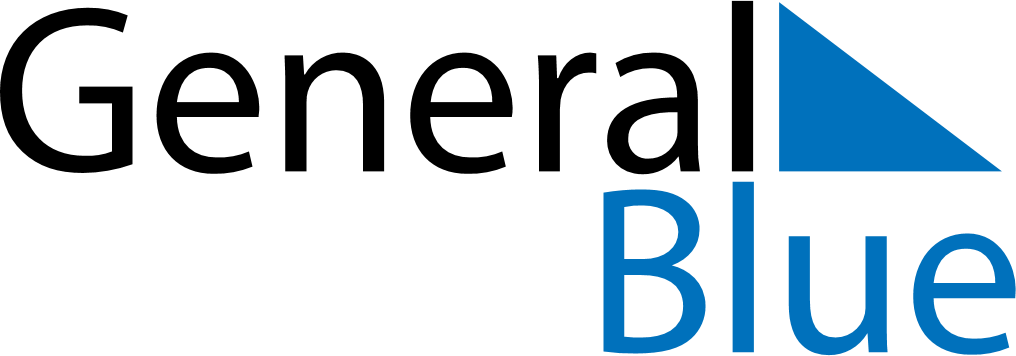 April 2021April 2021April 2021PortugalPortugalSUNMONTUEWEDTHUFRISAT123Good Friday45678910Easter Sunday1112131415161718192021222324252627282930Liberty Day